Table 3: Statistical results of peak forces (in body weight) in eight foot regions during sprint acceleration step.Note: Data are expressed in mean (SD). Significant P-values from Wilcoxon signed-rank tests (P < 0.05) are shown in bold. Effect sizes were interpreted as: small 0.1 ≤ |r| ≤ 29, medium 0.3 ≤ |r| ≤ 0.49, large |r| ≥ 0.5.RegionRegionSurfacePeak ForceP-valueEffect size (r)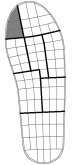 HalluxWood0.13 (0.07)0.048-0.39HalluxAsphalt0.12 (0.07)0.048-0.39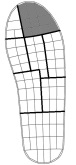 Lesser toesWood0.34 (0.10)0.140-0.29Lesser toesAsphalt0.30 (0.06)0.140-0.29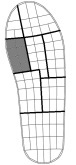 Medial forefootWood0.36 (0.12)0.010-0.50Medial forefootAsphalt0.34 (0.10)0.010-0.50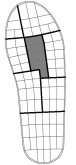 Central forefootWood0.57 (0.12)0.387-0.17Central forefootAsphalt0.56 (0.13)0.387-0.17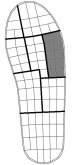 Lateral forefootWood0.27 (0.10)0.350-0.18Lateral forefootAsphalt0.25 (0.11)0.350-0.18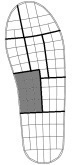 Medial archWood0.04 (0.04)0.573-0.11Medial archAsphalt0.03 (0.04)0.573-0.11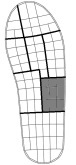 Lateral archWood0.10 (0.08)0.289-0.21Lateral archAsphalt0.08 (0.07)0.289-0.21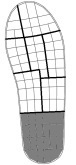 HeelWood0.18 (0.26)0.721-0.07HeelAsphalt0.14 (0.28)0.721-0.07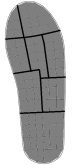 TotalWood1.62 (0.26)0.011-0.50TotalAsphalt1.53 (0.28)0.011-0.50